PERNYATAAN KEASLIAN SKRIPSIDengan ini saya menyatakan bahwa skripsi yang saya tulis sebagai salah satu syarat untuk memperoleh gelar Sarjana Pendidikan dan diajukan pada jurusan Pendidikan Agama Islam Fakultas Tarbiyah dan Keguruan Universitas Islam Negeri Sultan Maulana Hasanuddin Banten ini sepenuhnya asli merupakan hasil karya tulis ilmiah saya pribadi. Adapun tulisan maupun pendapat orang lain yang terdapat dalam skripsi ini telah saya sebutkan kutipannya secara jelas sesuai dengan etika keilmuan yang berlaku dibidang penulisan karya ilmiah.Apabila dikemudian hari terbukti bahwa sebagian atau seluruh isi skripsi ini merupakan hasil perbuatan plagiatisme atau menyontek karya tulis orang lain, saya bersedia untuk menerima sanksi berupa pencabutan gelar kesarjanaan yang saya terima ataupun sanksi akademik lain sesuai dengan peraturan yang berlaku.Serang, 6 November 2018Lina HerlinaNIM 142101781ABSTRAKLina Herlina. NIM 142101781. Dengan judul Pengaruh Penggunaan Model Pembelajaran Course Review Horay Terhadap Motivasi Belajar Siswa Pada Mata Pelajaran Pendidikan Agama Islam (Studi Di SMPN 1 Baros Kabupaten Serang).Penelitian ini dilatarbelakangi oleh rendahnya motivasi belajar siswa, dalam mengikuti proses pembelajaran khususnya pada mata pelajaran Pendidikan Agama Islam. Rumusan Masalah dalam penelitian ini adalah bagaimanakah proses model pembelajaran Course Review Horay, bagaimana motivasi belajar siswa di SMPN 1 Baros Kabupaten Serang, dan apakah terdapat pengaruh penggunaan model pembelajaran Course Review Horay terhadap motivasi belajar siswa pada mata pelajaran Pendidikan Agama Islam.Tujuan penelitian ini adalah untuk mengetahui proses model pembelajaran Course Review Horay, motivasi belajar siswa di SMPN 1 Baros Kabupaten Serang, dan pengaruh penggunaan model pembelajaran Course Review Horay terhadap motivasi belajar siswa pada mata pelajaran Pendidikan Agama Islam. Adapun manfaatnya yaitu baik secara teoritis maupun secara praktis.Metode yang digunakan dalam penelitian ini adalah metode eksperimen, Teknik pengambilan sampel menggunakan purposive sampling.Berdasarkan hasil penelitian ini adalah hasil perhitungan indeks koefisien korelasi dimana t hitung (1,93) > t tabel (1,706), maka hipotesis alternatif (Ha) diterima, dan hipotesis nol (Ho) ditolak. Besarnya kontribusi variabel X terhadap variabel Y adalah sebesar 14,44% sedangkan sisanya 85,56% dipengaruhi oleh faktor lain.Kata Kunci: Model Pembelajaran Course Review Horay, dan Motivasi Belajar.FAKULTAS TARBIYAH DAN KEGURUAN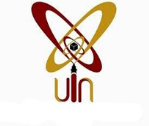 UNIVERSITAS ISLAM NEGERI SULTAN MAULANA HASANUDDIN BANTENNomor     : -                                          Kepada Yth.	   Lampiran : Skripsi                                Dekan Fakultas	             Perihal     : Usulan Ujian Skripsi          Tarbiyah dan Keguruan                                            a.n Lina Herlina                 UIN SMH Banten                   NIM 142101781                 DiSerangAssalaamu’alaikum Wr. Wb.	Dipermaklumkan dengan hormat, bahwa setelah membaca dan menganalisis serta mengadakan koreksi seperlunya, kami berpendapat bahwa skripsi saudari Lina Herlina, NIM: 142101781 yang berjudul Pengaruh Penggunaan Model Pembelajaran Course Review Horay Terhadap Motivasi Belajar siswa Pada Mata Pelajaran Pendidikan Agama Islam (Studi di SMPN 1 Baros Kabupaten Serang), telah dapat diajukan sebagai salah satu syarat untuk mengikuti ujian munaqasah pada Fakultas Tarbiyah dan Keguruan jurusan Pendidikan Agama Islam Universitas Islam Negeri Sultan Maulana Hasanuddin Banten.	Demikian atas segala perhatian Bapak kami ucapkan terima kasih.Wassalaamu’alaikum Wr. Wb.	          Serang, 6 November 2018PENGARUH PENGGUNAAN MODEL PEMBELAJARAN COURSE REVIEW HORAY TERHADAP MOTIVASI BELAJAR SISWA PADA MATA PELAJARAN PENDIDIKAN AGAMA ISLAM(Studi di SMPN 1 Baros Kabupaten Serang)Oleh :Lina HerlinaNIM 142101781PENGESAHANSkripsi a.n Lina Herlina, NIM : 142101781 yang berjudul berjudul Pengaruh Penggunaan Model Pembelajaran Course Review Horay Terhadap Motivasi Belajar Siswa Pada Mata Pelajaran Pendidikan Agama Islam (Studi di SMPN 1 Baros Kabupaten Serang), telah diujikan dalam sidang Munaqasah Universitas Islam Negeri Sultan Maulana Hasanuddin Banten, pada tanggal 16 November 2018.Skripsi tersebut telah disahkan dan diterima sebagai salah satu syarat untuk memperoleh gelar Sarjana Pendidikan (S.Pd.) pada Fakultas Tarbiyah dan Keguruan Universitas Islam Negeri Sultan Maulana Hasanuddin Banten.Serang, 16 November 2018Sidang MunaqasahKetua Merangkap Anggota,		           Sekretaris Merangkap Anggota,Dr. Apud, M.Pd.                            Dimas Kukuh Nur Rachim, M.Sc.                           NIP. 19710117 200312 1 002	 Anggota :      Penguji I                                                        Penguji IIDr. Hj. Maimunah, M.Ag.                              Moch. Subekhan, M.Ag.NIP. 19560421 198203 2 003                         NIP. 19730124 200501 1 002    Pembimbing I                                            Pembimbing IIDr. Hj. Eneng Muslihah, Ph.D                       Dr. Wasehudin, M.SI. NIP. 19681117 199103 2 001                   NIP. 19701217 200801 1 008PERSEMBAHANSetiap rangkaian kata dalam skripsi ini kupersembahkan kepada ayahanda dan ibunda tercinta, yang telah mendidik dan membesarkanku dengan penuh cinta dan kasih sayang, serta untuk kedua adikku tercinta yang telah memberikanku semangat dan motivasi hingga selesai skripsi ini.MOTTOيَر فَعِ اللهُ الَّذِيْنَءَامَنُوْا مِنْكُمْۙ وَالَّذِيْنَ أُوتُوا اْلعِلْمَ دَرجٰتٍۗ وَاللهُ بِمَاتَعْمَلُوْنَ خَبِيْرٌ (المجادلة: ١١)Artinya: Niscaya Allah akan mengangkat (derajat) orang-orang yang beriman diantaramu dan orang-orang yang diberi ilmu beberapa derajat. Dan Allah Maha teliti apa yang kamu kerjakan” (QS. Al-Mujadilah 58 :11).RIWAYAT HIDUPPenulis, Lina Herlina dilahirkan pada tanggal 2 April 1996, tepatnya di Kp. Beunying Desa Cilaja Kec. Majasari Kab. Pandeglang Banten. Penulis merupakan anak pertama dari Bapak Nana Supriyatna dan Ibu Titi Maryati. Pendidikan yang penulis tempuh adalah Sekoah Dasar Negeri Cilaja 2 Pandeglang lulus pada tahun 2008, MTs Nurul Hidayah Cilaja Pandeglang lulus pada tahun 2011, MAN 1 Pandeglang lulus pada tahun 2014, dan pada tahun 2014 masuk ke Perguruan Tinggi Institut Agama Islam Negeri Sultan Maulana Hasanuddin Banten yang sekarang telah berubah bentuk menjadi Universitas Islam Negeri Sultan Maulana Hasanuddin Banten, pada Fakultas Tarbiyah dan Keguruan Jurusan Pendidikan Agama Islam. Selama menjadi mahasiswi penulis pernah mengikuti kegiatan intra di Kampus UIN SMH Banten, kegiatan intra penulis menjadi anggota SiGMA dari tahun 2014 sampai 2016. KATA PENGANTARSegala puji hanya bagi Allah SWT, yang telah memberikan taufik, hidayah, serta inayah-Nya, sehingga skripsi ini dapat diselesaikan tepat pada waktunya. Shalawat beserta salam semoga tetap tercurah kepada Rasulullah SAW, keluarga, para sahabat serta para pengikutnya yang setia hingga akhir zaman. Penulis menyadari sepenuhnya bahwa tanpa bantuan dari berbagai pihak, skripsi yang berjudul Pengaruh Penggunaan Model Pembelajaran Course Review Horay Terhadap Motivasi Belajar Siswa pada Mata Pelajaran Pendidikan Agama Islam (Studi di SMPN 1 Baros Kabupaten Serang) tidak dapat diselesaikan dengan baik. Oleh karenanya penulis ingin menyampaikan ucapan terima kasih dan penghargaan yang setinggi-tingginya, terutama kepada:Bapak Prof. Dr. H. Fauzul Iman, M. A. Rektor UIN Sultan Maulana Hasanuddin Banten yang telah memberikan kesempatan kepada penulis untuk bergabung dan belajar di lingkungan UIN SMH Banten.Bapak Dr. Subhan, M.Ed. Dekan Fakultas Tarbiyah dan Keguruan UIN SMH Banten yang telah mendorong penyelesaian studi dan skripsi penulis.Bapak Drs. H. Saefudin Zuhri, M. Pd. Ketua Jurusan Pendidikan Agama Islam Fakultas Tarbiyah dan Keguruan UIN SMH Banten yang telah mengarahkan, mendidik serta memberikan motivasi kepada penulis.Ibu Dr. Hj. Eneng Muslihah, Ph. D. Sebagai pembimbing I dan bapak Dr. Wasehudin, M. SI. Sebagai pembimbing II, yang telah memberikan bimbingan dan saran-saran kepada penulis selama penyusunan skripsi ini.Bapak dan Ibu Dosen UIN Sultan Maulana Hasanuddin Banten, terutama yang telah mengajar dan mendidik penulis selama kuliah di UIN SMH Banten.Seluruh Civitas Akademika, yang telah membantu penulis selama masa perkuliahan.Ibu Hj. Ratu Durotul Aliyah, M.Pd. selaku kepala sekolah SMP NEGERI 1 Baros Kabupaten Serang dan segenap dewan guru serta siswa-siswi yang dengan ikhlas menerima dan membantu memberikan informasi atau data yang penulis butuhkan dalam proses penelitian ini.Keluarga, rekan-rekan, dan sahabat yang tidak mungkin disebutkan satu persatu yang telah memberikan motivasi selama penyusunan skripsi ini.Atas segala bantuan yang telah diberikan, penulis berharap semoga Allah SWT, membalasnya dengan pahala yang berlimpah. Aamiin.Penulis juga menyadari skripsi ini masih jauh dari kesempurnaan baik dari segi isi maupun metodologi penulisannya. Untuk itu, kritik dan saran dari pembaca sangat penulis harapkan guna perbaikan selanjutnya.Akhirnya, hanya kepada Allah SWT, penulis berharap semoga skripsi ini bermanfa’at bagi kita semua. Aamiin.             Serang, 6 November 2018                       Penulis                                                          Lina Herlina        NIM 142101781DAFTAR ISIPERNYATAAN KEASLIAN	 iABSTRAK	iiSURAT PENGAJUAN MUNAQASAH 	iiiSURAT PERSETUJUAN DEKAN	ivPENGESAHAN	v  PERSEMBAHAN	viMOTTO 	 viiRIWAYAT HIDUP	 viiiKATA PENGANTAR	 ixDAFTAR ISI 	 xiiDAFTAR TABEL	 xvDAFTAR GRAFIK	 xvii I   : PENDAHULUAN	 1Latar Belakang Masalah……………………... 1Identifikasi Masalah…………………………. 7Batasan Masalah……………………………... 8Rumusan Masalah…………………………… 9Tujuan Penelitian…………………………….. 9Manfaat Penelitian………………………….. 10Sistematika Pembahasan…………………… 12BAB II  : KAJIAN TEORETIS, KERANGKA BERPIKIR DAN HIPOTESIS PENELITIAN……………. 14 Kajian Teoretis……………………………... 14Model Pembelajaran Course Review Horay…………………………………… 14Pengertian model pembelajaran Course Review Horay………………………. 14Langkah-langkah model pembelajaran Course Review Horay……………………………….. 16Kelebihan dan kekurangan model pembelajaran Course Review Horay.. 18Efektifitas model pembelajaran Course Review Horay………………………. 19Motivasi Belajar………………………... 22Pengertian motivasi belajar………… 22Macam-macam motivasi…………… 26Teori-teori motivasi………………… 27Teori-teori belajar…………………... 29Fungsi motivasi dalam belajar……… 31Faktor-faktor yang mempengaruhi belajar………………………………. 33Penelitian yang Relevan……………………. 34Kerangka Berpikir………………………….. 38Hipotesis Penelitian………………………… 41BAB III : METODOLOGI PENELITIAN...................... 42 Tempat dan Waktu Penelitian…………….... 42Metode Penelitian…………………………..  44Populasi dan Sampel………………………... 44Instrumen Penelitian………………………... 46Teknik Pengumpulan Data…………………. 51Teknik Analisis Data……………………….. 53BAB IV : DESKRIPSI HASIL PENELITIAN………..... 66Analisis Data Hasil Penelitian……………… 66 Uji Persyaratan Analisis…………………..  108Uji Hipotesis………………………………. 109Pembahasan Hasil Penelitian……………… 117 BAB IV : PENUTUP……………………………………. 119Simpulan…………………………………... 119Saran-saran………………………………... 124DAFTAR PUSTAKA…………………………………... 126LAMPIRAN-LAMPIRAN…………………………….. 129      DAFTAR TABELTabel 3.1   Jadwal Kegiatan Penelitian……………………. 43Tabel 3.2   Kisi-kisi Instrumen Model Pembelajaran Course Review Horay………………………………….. 47Tabel 3.3   Kisi-kisi Instrumen Motivasi Belajar………….. 49Tabel 3.4   Skor dan Alternatif Jawaban untuk Variabel Model Pembelajaran Course Review Horay………….. 55Tabel 3.5   Skor dan Alternatif Jawaban untuk Variabel Motivasi Belajar Siswa………………………... 55Tabel 3.6   Interpretasi Koefisien Korelasi………………... 64Tabel 4.1   Distribusi Frekuensi Pre-Test Kelas Kontrol…. 75Tabel 4.2   Luas Setiap Kelas Interval……………………. 79Tabel 4.3   Penolong untuk Pengujian Normalitas Data Pre- Test Kelas Kontrol……………………………. 80Tabel 4.4   Distribusi Frekuensi Pre-Test Kelas Eksperimen………………………………….... 83Tabel 4.5   Luas Setiap Kelas Interval……………………. 88Tabel 4.6   Penolong untuk Pengujian Normalitas Data Pre- Test Kelas Eksperimen………………………… 89Tabel 4.7   Distribusi Frekuensi Post-Test Kelas Kontrol…. 92Tabel 4.8   Luas Setiap Kelas Interval……………………... 97Tabel 4.9   Penolong untuk Pengujian Normalitas Data Post- Test Kelas Kontrol……………………………... 98Tabel 4.10 Distribusi Frekuensi Post-Test Kelas Eksperimen........................................................ 101Tabel 4.11 Luas Setiap Kelas Interval……………………. 105 Tabel 4.12 Penolong untuk Pengujian Normalitas Data Post- Test Kelas Eksperimen……………………….. 106  Tabel 4.13 Data Variabel X dan Variabel Y pada Post-Test kelas Eksperimen…………………………………… 110Tabel 4.14 Interpretasi Koefisien Korelasi……………….  114DAFTAR GRAFIKGrafik 4.1 Distribusi Frekuensi Motivasi Belajar Siswa Kelas Kontrol Sebelum Perlakuan (Pre-Test)............... 77Grafik 4.2 Distribusi Frekuensi Motivasi Belajar Siswa Kelas Eksperimen Sebelum Perlakuan (Pre-Test)……………………………………………. 86Grafik 4.3 Distribusi Frekuensi Motivasi Belajar Siswa Kelas Kontrol Setelah Perlakuan (Post-Test)………… 95Grafik 4.4 Distribusi Frekuensi Motivasi Belajar Siswa Kelas Eksperimen Setelah Perlakuan (Post-Test)…... 103Pembimbing IDr. Hj. Eneng Muslihah, Ph.D.NIP: 19681117 199103 2 001Pembimbing II              Dr. Wasehudin, M.SI.        NIP. 19701217 200801 1 008Menyetujui,Pembimbing IDr. Hj. Eneng Muslihah, Ph.D.    NIP: 19681117 199103 2 001Pembimbing IIDr. Wasehudin, M.SI.NIP. 19701217 200801 1 008MengetahuiMengetahuiDekanFakultas Tarbiyah dan KeguruanDr. H. Subhan, M.EdNIP: 19680910 200003 1 001KetuaJurusan Pendidikan Agama IslamDr. H. Saefudin Zuhri, M.PdNIP. 19681205 200003 1 001